                   SOLICITAÇÃO DE DESCREDENCIAMENTO DE DOCENTE 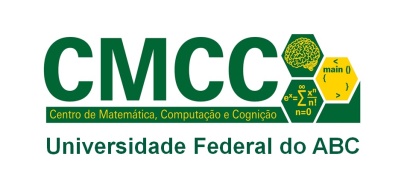                  EM CURSOS DO CMCCDADOS DO SOLICITANTENOME:                                                           SIAPE:                                                                       E-MAIL:                                                      Data: CURSO DO QUAL DESEJA DESCREDENCIAMENTO:   BCC – Bacharelado em Ciência da Computação                      BMAT - Bacharelado em Matemática   BNC – Bacharelado em Neurociência                                        LiMa – Licenciatura em Matemática JUSTIFICATIVA PARA O DESCREDENCIAMENTO:DECLARAÇÃO DO SOLICITANTEDeclaro que continuarei credenciado em pelo menos um BI e/ou LI e no curso específico da minha área de ingresso. Obs.: este formulário deve ser enviado ao e-mail da coordenação do curso de interesse.